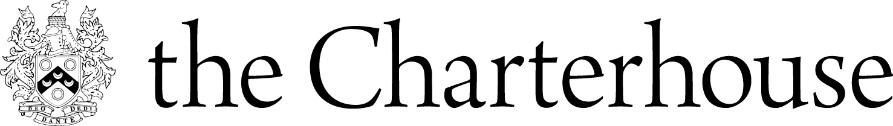 Volunteer Expression of Interest formUnder the UK Data Protection Act 1998 we follow strict procedures in the storage and disclosure of information which you have given us to prevent unauthorised access. Our security procedures mean that we may request proof of identity before we are able to offer you a volunteer opportunity. Your information will not be disclosed to any third party and will not be kept for longer than necessary for us to manage our volunteer programme. By disclosing your personal information to us using this form you consent to the secure collection, storage and processing of personal information by the Charterhouse in the manner set out in this privacy statement.Please return this form to Holly Walker, Volunteer Coordinator at: holly.walker@thecharterhouse.orgSection ASection ATitle:Full name:Address:Email:Mobile number:Home number:Section BSection BPlease tell us why you would like to be a Community Engagement volunteer at the CharterhousePlease tell us why you would like to be a Community Engagement volunteer at the CharterhouseWhat skills/experience would you bring to role?Please mention any previous experience of volunteering or working with similar groups, if appropriateWhat skills/experience would you bring to role?Please mention any previous experience of volunteering or working with similar groups, if appropriateWhat would you like to gain from the role?What would you like to gain from the role?Please indicate when you would be available to volunteer. Please check all times that applyPlease indicate when you would be available to volunteer. Please check all times that applyPlease indicate when you would be available to volunteer. Please check all times that applyPlease indicate when you would be available to volunteer. Please check all times that applyPlease indicate when you would be available to volunteer. Please check all times that applyPlease indicate when you would be available to volunteer. Please check all times that applyWeekdays (term time)9.30 – 1.30Evenings (term time)5.30 – 9School holidays     10 – 1             12.30 – 2.30             2 – 5School holidays     10 – 1             12.30 – 2.30             2 – 5School holidays     10 – 1             12.30 – 2.30             2 – 5MondayTuesdayWednesdayThursdayFriday SaturdayHow often would you like to volunteer (e.g. daily, weekly, monthly)?How often would you like to volunteer (e.g. daily, weekly, monthly)?How often would you like to volunteer (e.g. daily, weekly, monthly)?How often would you like to volunteer (e.g. daily, weekly, monthly)?How often would you like to volunteer (e.g. daily, weekly, monthly)?How often would you like to volunteer (e.g. daily, weekly, monthly)?Do you have any upcoming periods where you are unavailable?Do you have any upcoming periods where you are unavailable?Do you have any upcoming periods where you are unavailable?Do you have any upcoming periods where you are unavailable?Do you have any upcoming periods where you are unavailable?Do you have any upcoming periods where you are unavailable?Section CSection CSection CSection CPlease provide details below of two people that may be contacted as a refereePlease provide details below of two people that may be contacted as a refereePlease provide details below of two people that may be contacted as a refereePlease provide details below of two people that may be contacted as a refereeName:Name:Job title:Job title:Relationship to you:Relationship to you:Mobile number:Mobile number:Work number:Work number:Email address:Email address:Signature:Date: